Муниципальное бюджетное общеобразовательное учреждение – лицей №1 имени М. В. Ломоносова г. ОрлаДемонстрационный вариант аттестационной работы по математике в 5 классеИнструкция по выполнению работы         Время выполнения аттестационной работы по математике 45 минут.          Работа включает в себя 5 заданий.  Работа состоит из трех уровней – базовый, средний и повышенный.     Задания базового уровня №1 - №3.  Задание среднего уровня №4  и повышенного уровня №5. Каждое задание оценивается 1 баллом. Всего 5 баллов.         При выполнении работы нельзя пользоваться справочниками, калькулятором. Можно пользоваться черновиком. Записи в черновике проверяться и оцениваться не будут.1. Вычислите: а) ;  б)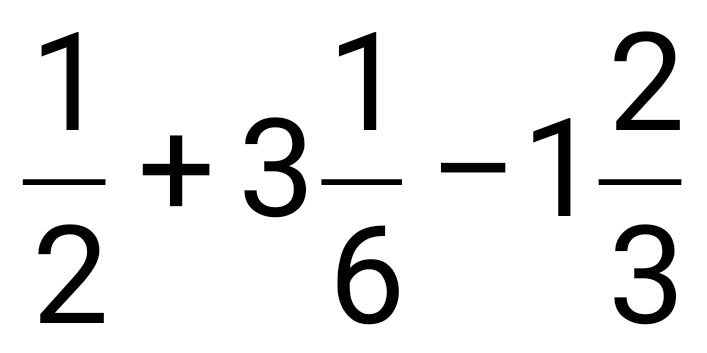 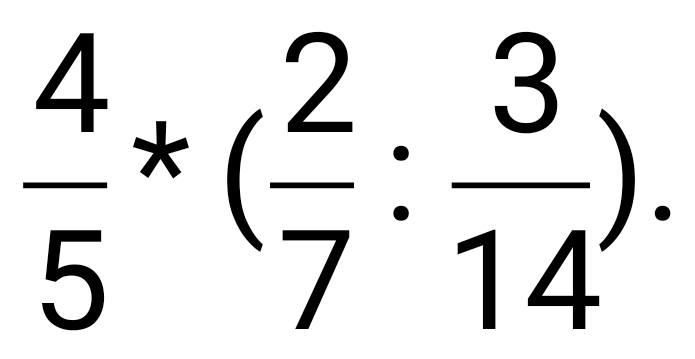 2. Найдите значение выражения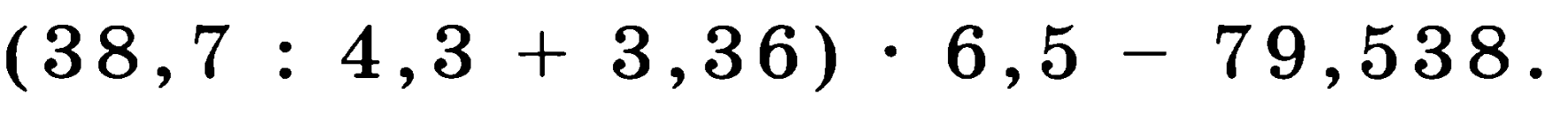 3. Найдите объем прямоугольного параллелепипеда с ребрами  4. (Задача по теме «Дроби»)      Один тракторист вспашет поле за 6 часов, а другой тракторист – за 7 часов. Какую  часть поля вспашут два тракториста за один час, работая одновременно?5. Сколько четных натуральных чисел расположено на координатном луче между  числами 4 и 51?                                   Критерии  оценивания работыОтметка «5» ставится в следующих случаях:работа выполнена полностью.в логических рассуждениях и обоснованиях нет пробелов и ошибок;в решении нет математических ошибок (возможна одна неточность, описка, не являющаяся следствием незнания или непонимания учебного материала);Отметка «4» ставится, если:работа выполнена полностью, но обоснования шагов решения недостаточны (если умения обосновывать рассуждения не являлись специальным объектом проверки);допущена одна ошибка или два-три недочета в выкладках, чертежах или графиках (если эти виды работы не являлись специальным объектом проверки);Отметка «3» ставится, если:допущены более одной ошибки или более двух- трех недочетов в выкладках, чертежах или графика, но учащийся владеет обязательными умениями по проверяемой теме.Отметка «2» ставится, если:допущены существенные ошибки, показавшие, что учащийся не владеет обязательными знаниями по данной теме в полной мере;работа показала полное отсутствие у учащегося обязательных знаний, умений по проверяемой теме или значительная часть работы выполнена не самостоятельно.